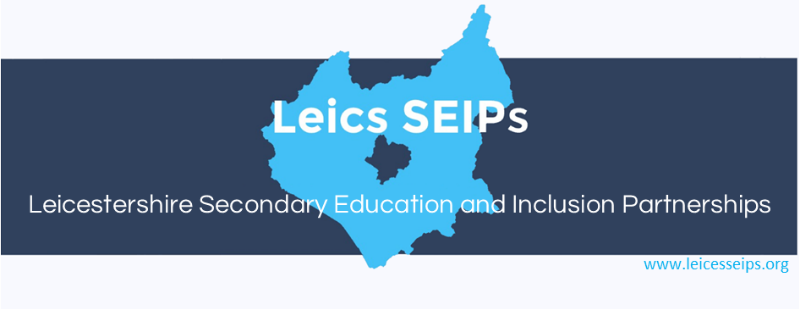 DATA SUMMARY FOR JULY SEIPS BOARDHeadlines:Table 1: Numbers of students in Programme ManagementNumbers of referrals for full or nearly full time Programme Management (Tier 4) are continuing to rise, with new referrals continuing into the last weeks of the school year.The KS3 numbers are especially stark.MSCIP’s KS3 programme sees most pupils returning to school after a “reset” course – its numbers for the start of next year will be significantly lower than in the other SEIPS.HBEP and SLIP will start the year with high numbers already in Tier 4 Programme Management.Table 2: Total number of referrals to Inclusion Forums in 22-23 – upto June 16thThe Inclusion Forum system has been well used across the county.North Charnwood schools seem to be making limited use of their Inclusion Forum, perhaps surprising as this was the area where this approach was developed first in the secondary sector.Table 3: Financial reports – year end predictionsThe figures are broadly in line with the projections discussed at the December and March Board MeetingsSLIP has staffing issues that need resolving.The SEIPS have used the data to look at the distribution of referrals between schools in the past. There continue to be significant differences between schools in the number of referrals they make to Partnerships and in the number of those referrals that become full time Tier 4 programme managed cases.  Differences include: variation in levels of social deprivation and needcapacity of schools to meet need through internal targeted provisiondirect commissioning of Alternative Provisionresilience of schools’ internal behaviour management systemsdifferences in the balance of priorities schools have arising from the views of leadership and the range of external pressures they faceKS3HBEPLNCIPMSCIPSLNWTotalTotal June 20225135.139.1232.22Total Feb 202316.4115.41313.1245.92Total June 2023239.810.5618.81678.16KS4Total June 202216.522722.42812.6107.1Total Feb 202316.5234332814.2111.12Total June 202327.430213216126.4KS4 current Year 10 expected to remain in SEIP in Year 11KS4 current Year 10 expected to remain in SEIP in Year 11KS4 current Year 10 expected to remain in SEIP in Year 11KS4 current Year 10 expected to remain in SEIP in Year 11KS4 current Year 10 expected to remain in SEIP in Year 11KS4 current Year 10 expected to remain in SEIP in Year 11Jun-231415991259IF CasesHBEPLNCIPMSCIPSLNWTotalTotal June 20236214275040193HBEPLNCIPMSCIPNWLLIPSLIPend of month reported AprilMayMayMaynonepredicted in year deficit13061221160552315209907predicted carry forward -160921194760-100106-103550